泰克抢眼汽保展  新产品强势走高端北京春季汽保展上的泰克展位9日真的是爆棚了，中国轮胎商业网编辑应邀前来参观时，看到了令人惊喜的场面，特向轮胎商友们强烈推荐，人气是市场营销的正能量，Duang~~泰克今年很旺啊！毋庸多言，奉图为是：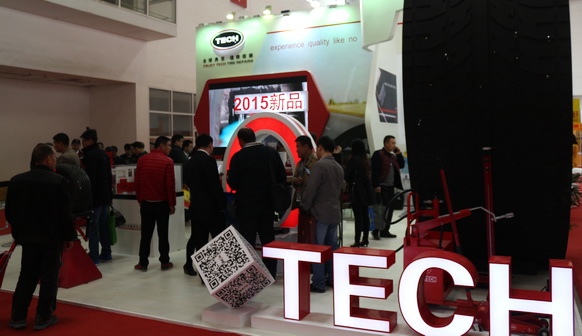 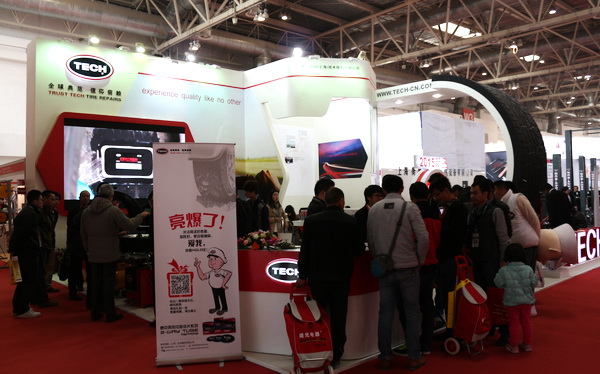 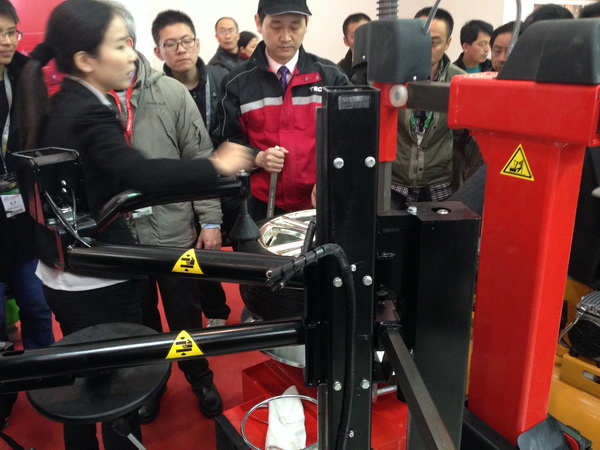 谈到新产品在中国的市场规划和销售情况，王总侃侃而谈，信心百倍，还要顺应工业4.0时代浪漫，借助互联网的优势推广品牌，扩大市场：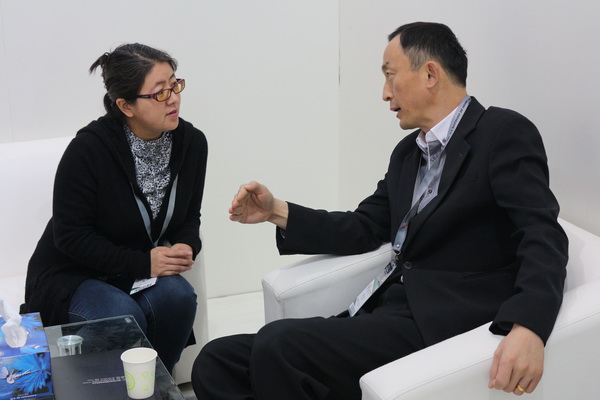 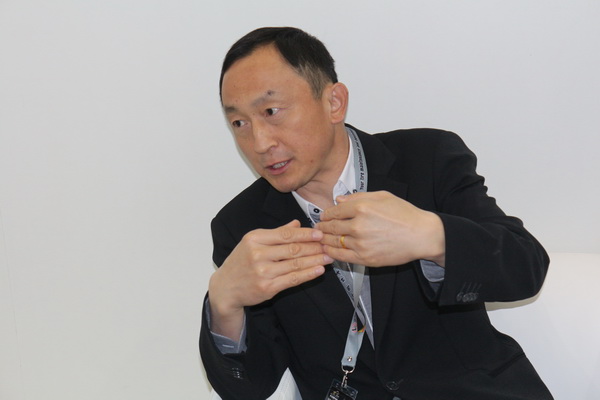 中国轮胎商业网把泰克新产品做成了电子图册，轮胎商友们收藏起来，转发出去吧，你的生意会和泰克一样红红火火：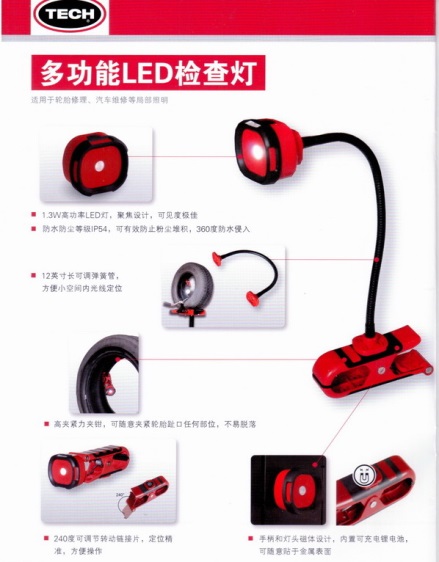 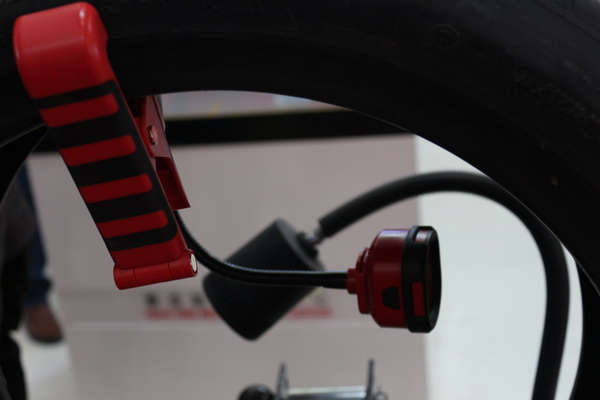 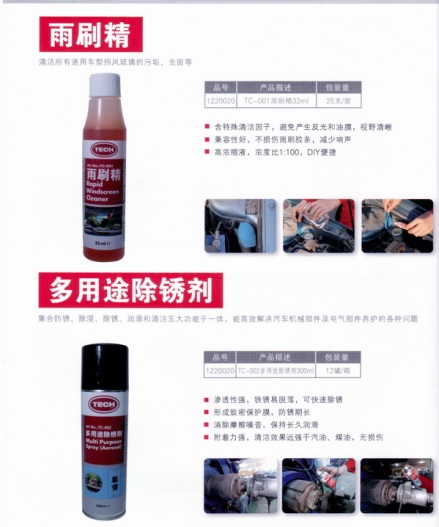 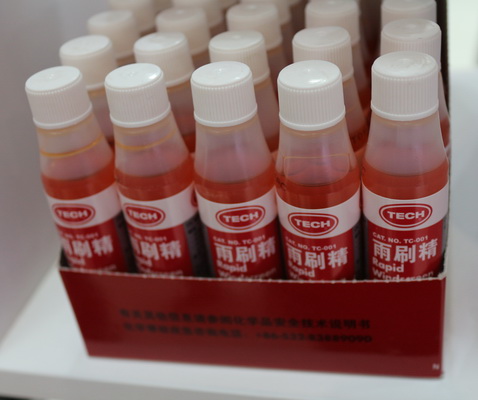 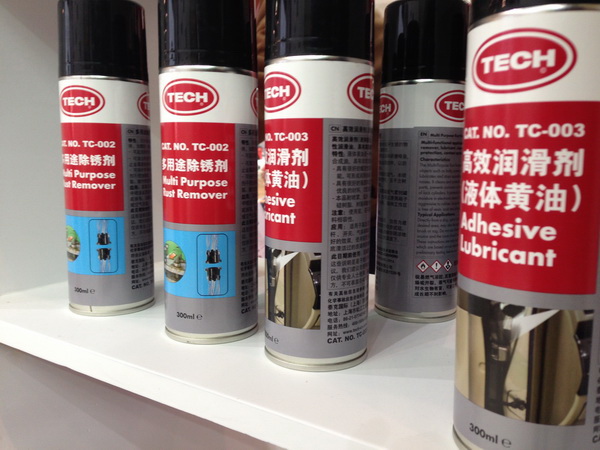 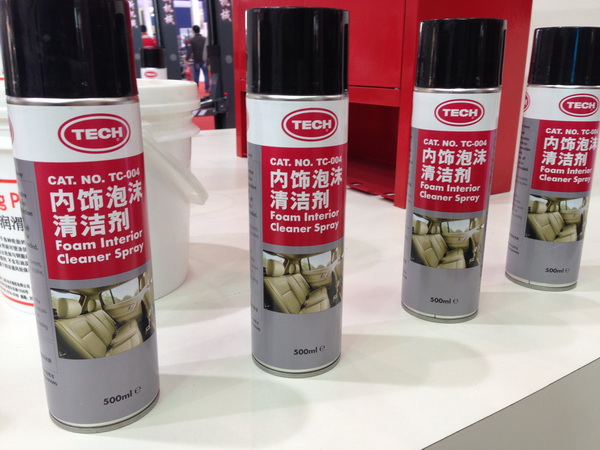 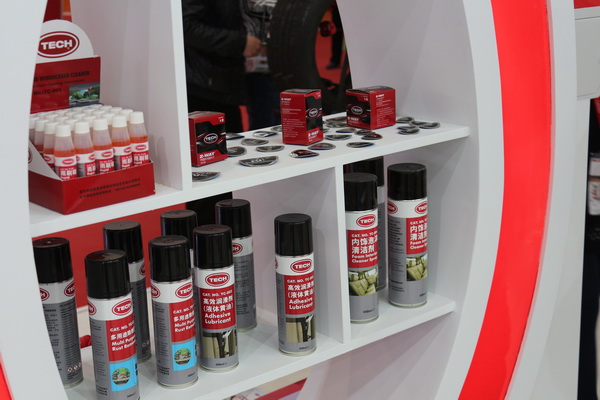 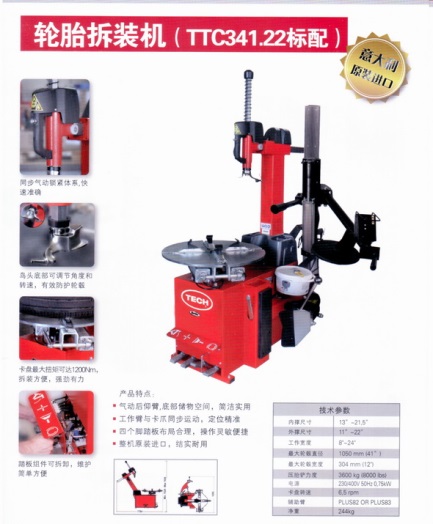 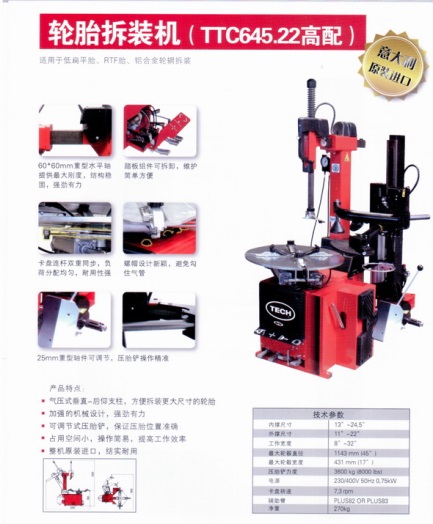 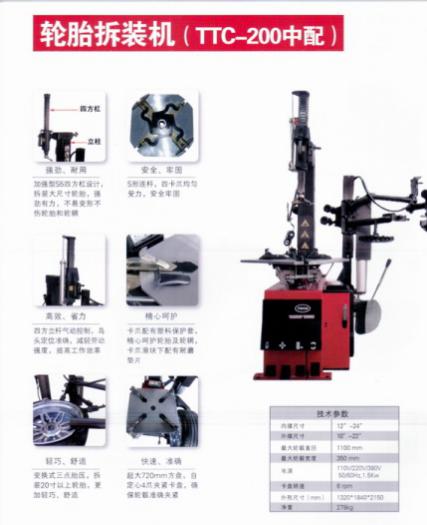 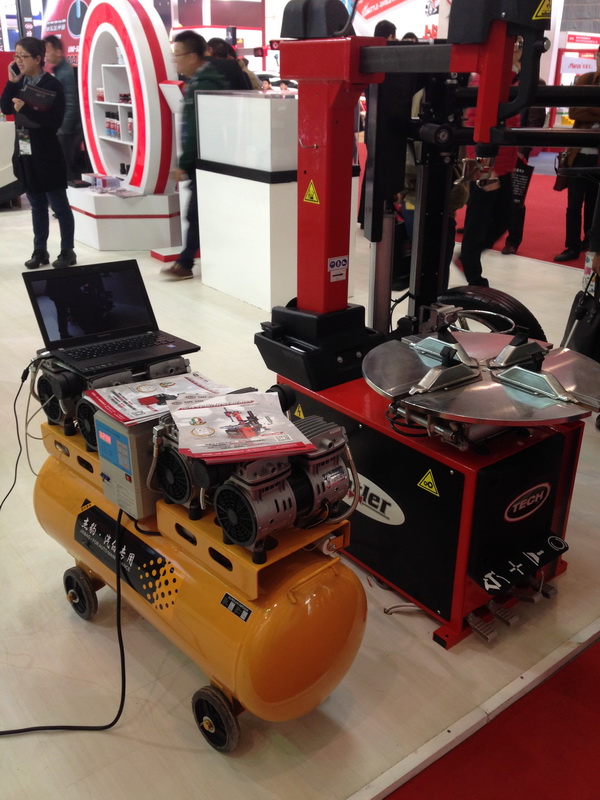 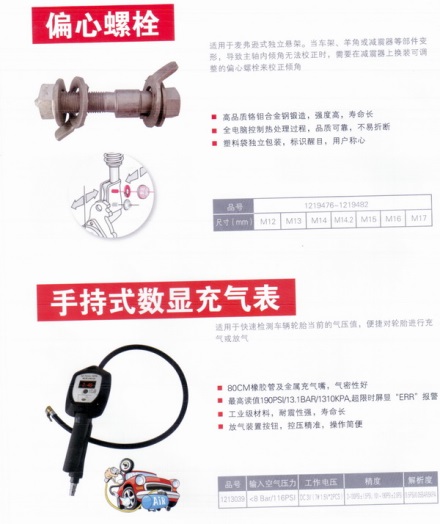 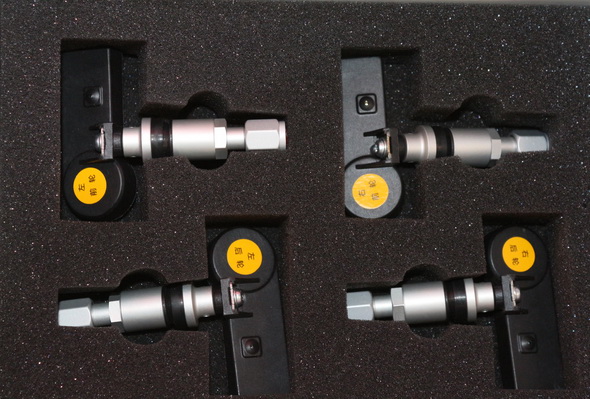 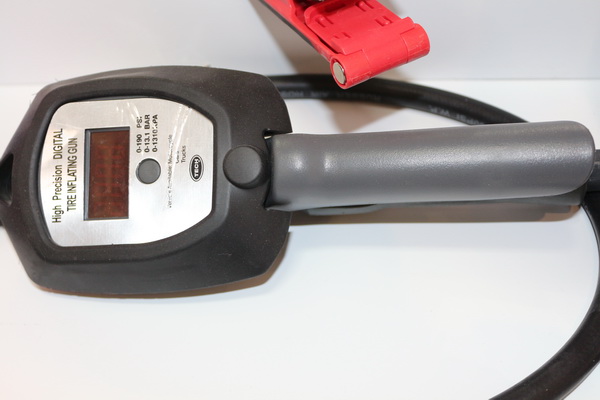 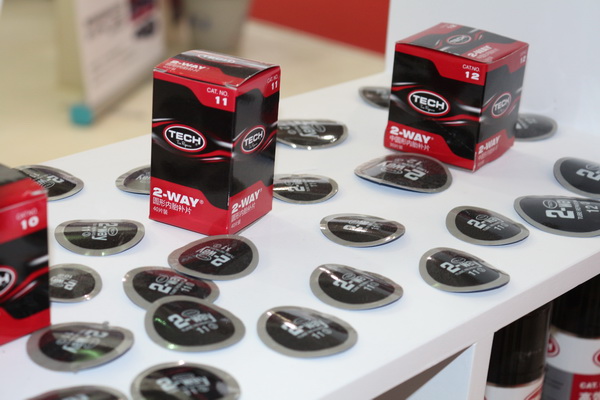 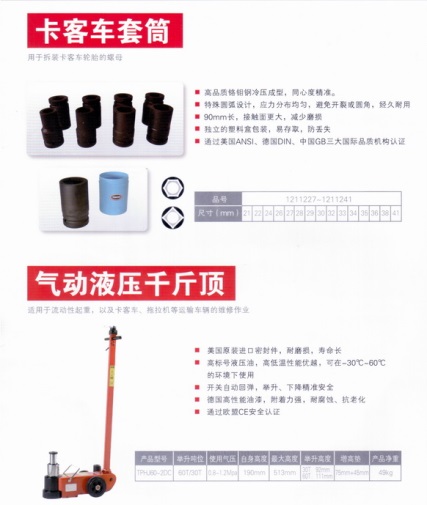 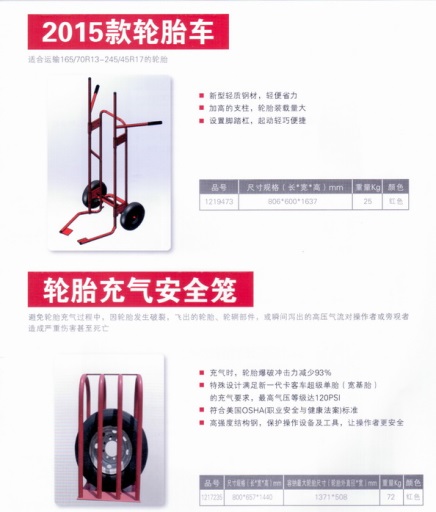 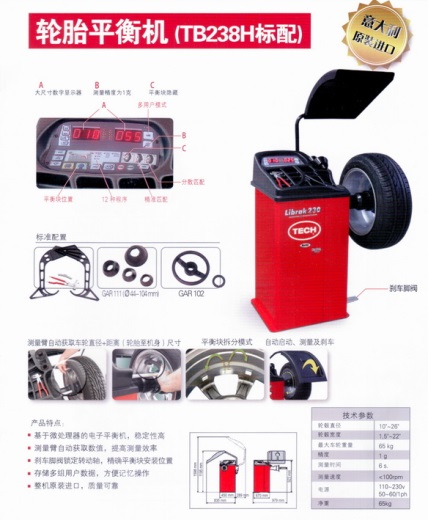 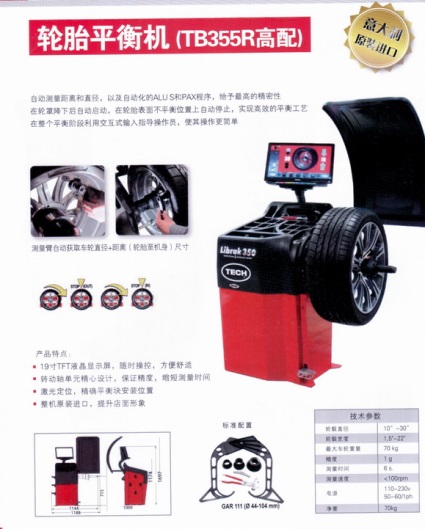 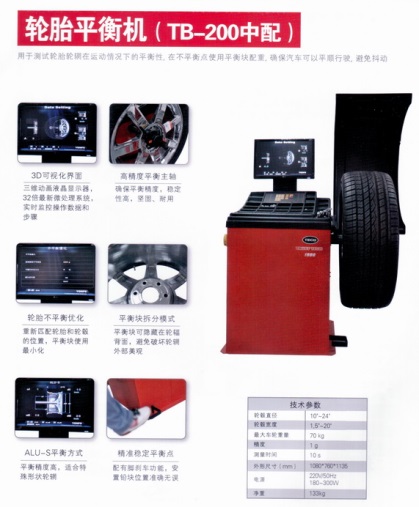 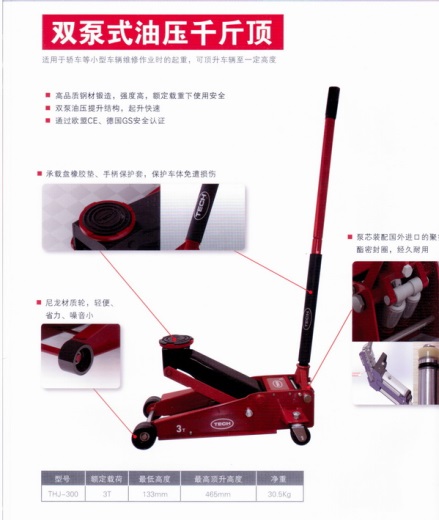 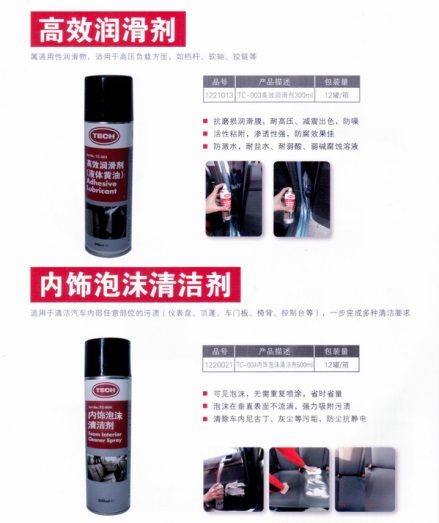 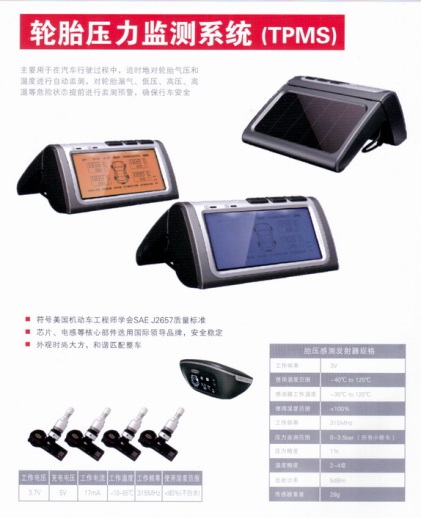 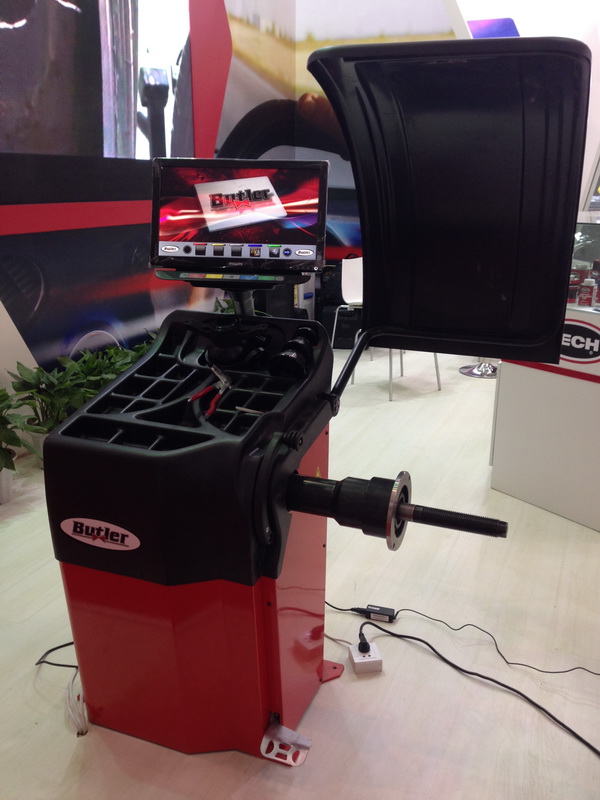 泰克更多海量内容，丰富产品图片，中国轮胎商业网会不断奉上，继续关注，与泰克一起走起吧！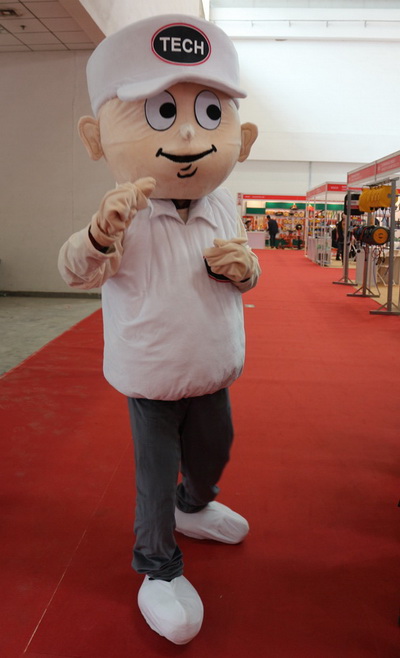 